Ruch to zdrowie, każdy Ci to powie!Miejsce: Miejskie Przedszkole Nr 4	Grupa: MisieProwadząca: Katarzyna NowakData realizacji: Rok szkolny 2022/2023 (wtorki po podwieczorku)Cel główny:Tworzenie warunków sprzyjających spontanicznej i zorganizowanej aktywności ruchowej dziecka. Umożliwienie udziału w grach, zabawach ruchowych i gimnastyce.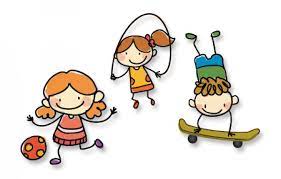 Cele szczegółowe:Dziecko:Wierzy we własne możliwości;Wie, dlaczego należy dbać o własne zdrowie;Zna i przestrzega zasad bezpieczeństwa;Potrafi uczestniczyć w różnych formach aktywności;Chętnie uczestniczy w grach i zabawach zespołowych;Wykorzystuje własne pomysły w planowaniu i organizowaniu aktywności ruchowej w domu i przedszkolu;Zna i przestrzega reguły poznanych gier;Rozumie zasady współzawodnictwa;Potrafi współdziałać z partnerem;Potrafi prawidłowo posługiwać się przyrządami sportowymi;Rozumie, że nie wszyscy są tak samo sprawni, ale każdy stara się na miarę swoich możliwości.